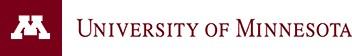 APPENDIXTemplate Management PlanGoverning Policy: Nepotism and Personal RelationshipsThis Management Plan is to document compliance with Board of Regents Policy: Nepotism and Personal Relationships.  A copy of the policy is attached and has been read by all persons signing this Management Plan.  Party 1 is title in Department/College.  Party 2 is title in Department/College.  [Add the following information:Explain the parties’ employment or academic roles.  Explain how the parties are likely to continue to interact with one another in their University roles.  Identify where a conflict of interest between the parties may arise.  State that Party 1 and Party 2 have a personal relationship as defined by the Policy.Describe any changes that have been made to either party’s job responsibilities in order to eliminate or effectively mitigate the nepotism situation.]Party 1 will formally report to Responsible Party.  Responsible Party will handle all formal supervisory duties for Party 1, including evaluating performance, making salary decisions, approving professional development opportunities, and approving expense reimbursement.  Party 2 will formally report to Responsible Party.  Responsible Party will handle all formal supervisory duties for Party 2, including evaluating performance, making salary decisions, approving professional development opportunities, and approving expense reimbursement. Party 2 [may/may not] direct some day-to-day job duties of Party 1.  For example: [add in some examples if helpful]. Questions about these day-to-day duties should be directed to Responsible Party.  Neither Party 1 nor Party 2 will participate in any formal or informal performance evaluation for the other or serve as a reference for each other.Neither Party 1 nor Party 2 will participate in the supervision or allocation of research or other programmatic funds to be used by the other.  [Add the following if appropriate: “except in limited cases as needed to fulfill grant responsibilities.  Any participation in these activities by Party 1 or Party 2 will be overseen by Responsible Party, who will ensure that the Parties’ roles, effort and expected contributions on such grant projects are clearly defined.”]Party 1 and Party 2 agree to respect the separate nature of their personal and professional roles. For example:They agree to make their best efforts to keep their personal relationship from having a negative impact on the work and/or academic environment and on co-workers and/or students, including by maintaining appropriate boundaries in the workplace.They agree to make their best efforts to avoid any conflicts of interest that impact the work and/or academic environment.  For example: Party 1 and Party 2 will take appropriate steps to avoid a conflict of interest if one is serving on a committee or participating in another group that is making decisions, including by vote, that has a personal impact on the other. In potential conflict of interest situations, Party 1 and Party 2 should consult with Responsible Party about the potential conflict and appropriate steps to avoid it.If significant changes in their personal relationship or work responsibilities occur that have an impact on the work and/or academic environments, Party 1 and Party 2 agree to consult with Responsible Party or Human Resources, as needed.Party 1 and Party 2 understand that a violation of this Management Plan could lead to disciplinary action.Responsible Party is responsible for overseeing compliance with this Management Plan and monitoring its effectiveness.  Responsible Party will review and update this Management Plan as necessary on an annual basis.Responsible Party and Human Resources will share the information contained in this Management Plan with others on a need-to-know basis. Responsible Party and Human Resources will develop a communication plan to inform third parties who could be negatively impacted by an actual or potential conflict of interest arising out of Party 1 and Party 2's relationship and/or who are otherwise in a position to know whether preferential treatment is occurring between them. This communication plan will inform the identified third parties, if any, that they should contact Responsible Party about any concerns.Responsible Party will address significant disputes, persistent disagreements, or conflicts of interest between Party 1 and Party 2 that affect the workplace and/or the academic environment.The parties’ supervisor(s) and Human Resources will receive a copy of this Management Plan, and a copy will be retained in the parties’ personnel files.SignatureDate
______________________________________________     
Party 1_________________Date
______________________________________________     
Party 2_________________Date
______________________________________________
Responsible Party_________________Date
______________________________________________
Responsible Administrator_________________Date